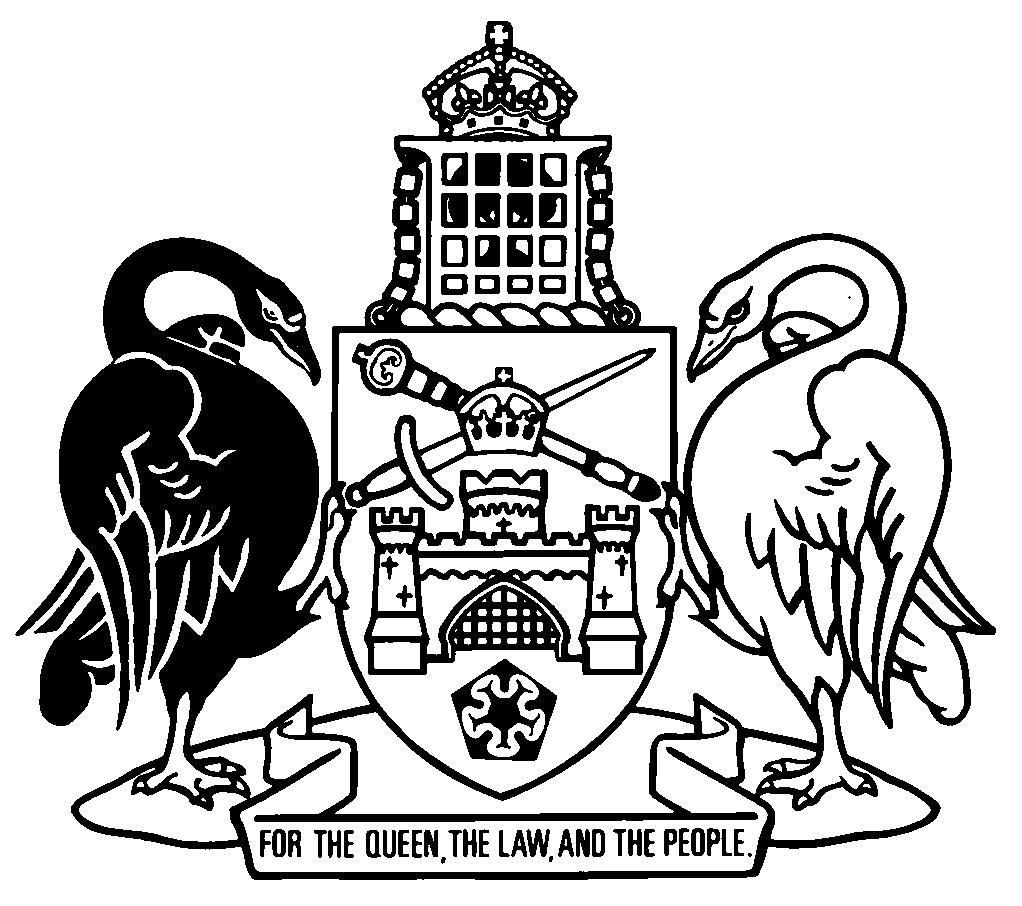 Australian Capital TerritoryDisallowable instruments—2018A chronological listing of Disallowable instruments notified in 2018[includes Disallowable instruments 2018 Nos 1-303]Disallowable instruments 2018Disallowable instruments 2018Disallowable instruments 20181Civil Law (Wrongs) Professional Standards Council Appointment 2018 (No 1)made under the Civil Law (Wrongs) Act 2002, sch 4 s 4.38
notified LR 2 January 2018
commenced 3 January 2018 (s 2)
Note	rep commences 31 December 2020 (LA s 89 (6))2Legal Aid (Review Committee Panels) Appointment 2018made under the Legal Aid Act 1977, s 37
notified LR 22 January 2018
commenced 23 January 2018 (s 2)
Note	rep commences 22 January 2021 (LA s 89 (6))3University of Canberra Council Appointment 2018 (No 1)made under the University of Canberra Act 1989, s 11
notified LR 22 January 2018
commenced 23 January 2018 (s 2)
Note	rep commences 22 January 2021 (LA s 89 (6))4Road Transport (General) Exclusion of Road Transport Legislation (Queen’s Baton Relay) Declaration 2018 (No 1) (repealed)made under the Road Transport (General) Act 1999, s 13
notified LR 22 January 2018
commenced 25 January 2018 (s 2)expired
27 January 20185Civil Law (Wrongs) New South Wales Bar Association Scheme Amendment 2018 (repealed)made under the Civil Law (Wrongs) Act 2002, sch 4 s 4.10
notified LR 18 January 2018
commenced 19 January 2018 (s 2)repealed by LA s 89 (1)
20 January 20186Civil Law (Wrongs) Professional Standards Council Appointment 2018 (No 2)made under the Civil Law (Wrongs) Act 2002, sch 4 s 4.38
notified LR 1 February 2018
commenced 2 February 2018 (s 2)
Note	rep commences 9 August 2020 (LA s 89 (6))7Public Place Names (Denman Prospect) Determination 2018made under the Public Place Names Act 1989, s 3
notified LR 1 February 2018
commenced 2 February 2018 (s 2)8Public Place Names (Gungahlin District) Determination 2018made under the Public Place Names Act 1989, s 3
notified LR 8 February 2018
commenced 9 February 2018 (s 2)9Road Transport (General) Application of Road Transport Legislation Declaration 2018 (No 1) (repealed)made under the Road Transport (General) Act 1999, s 12
notified LR 5 February 2018
commenced 15 February 2018 (s 2)expired
20 February 201810Road Transport (General) Application of Road Transport Legislation Declaration 2018 (No 2) (repealed)made under the Road Transport (General) Act 1999, s 13
notified LR 12 February 2018
commenced 13 February 2018 (s 2)expired
14 February 201811Heritage (Council Member) Appointment 2018 (No 1)made under the Heritage Act 2004, s 17
notified LR 26 February 2018
commenced 2 March 2018 (s 2)
Note	rep commences 1 March 2021 (LA s 89 (6))12Heritage (Council Member) Appointment 2018 (No 2)made under the Heritage Act 2004, s 17
notified LR 26 February 2018
commenced 2 March 2018 (s 2)
Note	rep commences 1 March 2021 (LA s 89 (6))13Heritage (Council Member) Appointment 2018 (No 3)made under the Heritage Act 2004, s 17
notified LR 26 February 2018
commenced 2 March 2018 (s 2)
Note	rep commences 1 March 2021 (LA s 89 (6))14Heritage (Council Member) Appointment 2018 (No 4)made under the Heritage Act 2004, s 17
notified LR 26 February 2018
commenced 2 March 2018 (s 2)
Note	rep commences 1 March 2021 (LA s 89 (6))15Heritage (Council Member) Appointment 2018 (No 5)made under the Heritage Act 2004, s 17
notified LR 26 February 2018
commenced 2 March 2018 (s 2)
Note	rep commences 1 March 2021 (LA s 89 (6))16Heritage (Council Member) Appointment 2018 (No 6)made under the Heritage Act 2004, s 17
notified LR 26 February 2018
commenced 2 March 2018 (s 2)
Note	rep commences 1 March 2021 (LA s 89 (6))17Heritage (Council Chairperson) Appointment 2018 (No 1)made under the Heritage Act 2004, s 17
notified LR 26 February 2018
commenced 2 March 2018 (s 2)
Note	rep commences 1 March 2021 (LA s 89 (6))18Heritage (Council Deputy Chairperson) Appointment 2018 (No 1)made under the Heritage Act 2004, s 17
notified LR 26 February 2018
commenced 2 March 2018 (s 2)
Note	rep commences 1 March 2021 (LA s 89 (6))19Children and Young People (Death Review Committee) Appointment 2018 (No 1)made under the Children and Young People Act 2008, s 727D
notified LR 15 February 2018
taken to have commenced 27 January 2018 (s 2)
Note	rep commences 26 January 2021 (LA s 89 (6))20Nature Conservation (Lower Cotter Catchment) Reserve Management Plan 2018 (No 1)made under the Nature Conservation Act 2014, s 184
notified LR 20 February 2018
commenced 21 February 2018 (s 2)21Public Trustee and Guardian (Investment Board) Appointment 2018 (No 1)made under the Public Trustee and Guardian Act 1985, s 48
notified LR 22 February 2018
commenced 3 March 2018 (s 2)
Note	rep commences 2 March 2021 (LA s 89 (6))22Long Service Leave (Portable Schemes) Governing Board Appointment 2018 (No 1) (repealed)made under the Long Service Leave (Portable Schemes) Act 2009, s 79E
notified LR 19 February 2018
commenced 20 February 2018 (s 2)repealed by DI2019-36
9 April 201923Long Service Leave (Portable Schemes) Governing Board Appointment 2018 (No 2)made under the Long Service Leave (Portable Schemes) Act 2009, s 79E
notified LR 19 February 2018
commenced 20 February 2018 (s 2)
Note	rep commences 19 February 2022 (LA s 89 (6))24Long Service Leave (Portable Schemes) Governing Board Appointment 2018 (No 3)made under the Long Service Leave (Portable Schemes) Act 2009, s 79E
notified LR 19 February 2018
commenced 20 February 2018 (s 2)
Note	rep commences 19 February 2022 (LA s 89 (6))25Road Transport (General) Application of Road Transport Legislation Declaration 2018 (No 3) (repealed)made under the Road Transport (General) Act 1999, s 13
notified LR 22 February 2018
commenced 24 February 2018 (s 2)expired
25 February 201826Medicines, Poisons and Therapeutic Goods (Medicines Advisory Committee) Appointment 2018 (No 1)made under the Medicines, Poisons and Therapeutic Goods Regulation 2008, s 635
notified LR 20 February 2018
commenced 21 February 2018 (s 2)
Note	rep commences 20 February 2021 (LA s 89 (6))27Nature Conservation (Listed Migratory Species) Action Plan 2018made under the Nature Conservation Act 2014, s 105
notified LR 22 February 2018
commenced 23 February 2018 (s 2)28Blood Donation (Transmittable Diseases) Plasma Donor Form 2018 (No 1) (repealed)made under the Blood Donation (Transmittable Diseases) Act 1985, s 10
notified LR 26 February 2018
commenced 27 March 2018 (s 2)repealed by DI2019-223
2 December 201929Civil Law (Wrongs) Professional Standards Council Appointment 2018 (No 4)made under the Civil Law (Wrongs) Act 2002, sch 4 s 4.38
notified LR 26 February 2018
commenced 27 February 2018 (s 2)
Note	rep commences 31 December 2020 (LA s 89 (6))30Public Place Names (Watson) Determination 2018made under the Public Place Names Act 1989, s 3
notified LR 1 March 2018
commenced 2 March 2018 (s 2)31Road Transport (General) Application of Road Transport Legislation Declaration 2018 (No 4) (repealed)made under the Road Transport (General) Act 1999, s 13
notified LR 1 March 2018
commenced 24 March 2018 (s 2)expired
25 March 201832Work Health and Safety (Work Safety Council Employer Representative) Appointment 2018 (No 1) (repealed)made under the Work Health and Safety Act 2011, sch 2 s 2.3
notified LR 1 March 2018
commenced 2 March 2018 (s 2)repealed by DI2019-262
5 December 201933Animal Diseases (Exotic Diseases) Declaration 2018made under the Animal Diseases Act 2005, s 12
notified LR 1 March 2018
commenced 2 March 2018 (s 2)34Animal Diseases (Endemic Diseases) Declaration 2018made under the Animal Diseases Act 2005, s 16
notified LR 1 March 2018
commenced 2 March 2018 (s 2)35Board of Senior Secondary Studies Appointment 2018 (No 1)made under the Board of Senior Secondary Studies Act 1997, s 8
notified LR 8 March 2018
commenced 9 March 2018 (s 2)
Note	rep commences 8 March 2021 (LA s 89 (6))36Board of Senior Secondary Studies Appointment 2018 (No 2)made under the Board of Senior Secondary Studies Act 1997, s 8
notified LR 8 March 2018
commenced 9 March 2018 (s 2)37Race and Sports Bookmaking (Sports Bookmaking Venues) Determination 2018 (No 1) (repealed)made under the Race and Sports Bookmaking Act 2001, s 21
notified LR 8 March 2018
commenced 9 March 2018 (s 2)repealed by DI2018-71
27 April 201838Terrorism (Extraordinary Temporary Powers) Public Interest Monitor Panel Appointment 2018made under the Terrorism (Extraordinary Temporary Powers) Act 2006, s 62
notified LR 13 March 2018
commenced 14 March 2018 (s 2)
Note	rep commences 13 September 2022 (LA s 89 (6))39Radiation Protection (Student) Exemption 2018 (No 1)made under the Radiation Protection Act 2006, s 114
notified LR 8 March 2018
commenced 9 March 2018 (s 2)40Planning and Development (Remission of Lease Variation Charges–Environmental Sustainability) Determination 2018 (No 1) (repealed)made under the Planning and Development Act 2007, s 278
notified LR 6 March 2018
commenced 7 March 2018 (s 2)expired
16 May 201841Public Place Names (Greenway) Determination 2018made under the Public Place Names Act 1989, s 3
notified LR 8 March 2018
commenced 9 March 2018 (s 2)42Boxing Control (Combat Sports) Code of Practice 2018 (No 1) (repealed)made under the Boxing Control Act 1993, s 15
notified LR 13 March 2018
commenced 14 March 2018 (s 2)repealed by A2019-9
11 October 201943Long Service Leave (Portable Schemes) Security Industry Levy Determination 2018made under the Long Service Leave (Portable Schemes) Act 2009, s 51
notified LR 22 March 2018
commenced 23 March 2018 (s 2)44Long Service Leave (Portable Schemes) Contract Cleaning Industry Levy Determination 2018made under the Long Service Leave (Portable Schemes) Act 2009, s 51
notified LR 22 March 2018
commenced 1 April 2018 (s 2)45Long Service Leave (Portable Schemes) Community Sector Industry Levy Determination 2018made under the Long Service Leave (Portable Schemes) Act 2009, s 51
notified LR 22 March 2018
commenced 1 April 2018 (s 2)46Long Service Leave (Portable Schemes) Building and Construction Industry Levy Determination 2018made under the Long Service Leave (Portable Schemes) Act 2009, s 51
notified LR 19 March 2018
commenced 1 April 2018 (s 2)47Utilities (Technical Regulation) (Gas Network Boundary Code) Approval 2018made under the Utilities (Technical Regulation) Act 2014, s 14
notified LR 22 March 2018
commenced 23 March 2018 (s 2)48Gambling and Racing Control (Governing Board) Appointment 2018 (No 1)made under the Gambling and Racing Control Act 1999, s 11
notified LR 19 March 2018
commenced 20 March 2018 (s 2)
Note	rep commences 19 March 2021 (LA s 89 (6))49Utilities (Gas Network Boundary Code) Revocation 2018 (repealed)made under the Utilities Act 2000, s 59
notified LR 21 March 2018
commenced 22 March 2018 (s 2)repealed by LA s 89 (1)
23 March 201850Tree Protection (Criteria for Registration and Cancellation of Registration) Determination 2018made under the Tree Protection Act 2005, s 45
notified LR 22 March 2018
commenced 23 March 2018 (s 2)51Taxation Administration (Amounts Payable—Utilities (Network Facilities Tax)) Determination 2018 (No 1) (repealed)made under the Taxation Administration Act 1999, s 139
notified LR 22 March 2018
commenced 23 March 2018 (s 2)repealed by DI2019-28
26 March 201952Public Pools (Active Leisure Centre Fees) Revocation 2018 (repealed)made under the Public Pools Act 2015, s 54
notified LR 26 March 2018
commenced 27 March 2018 (s 2)repealed by LA s 89 (1)
28 March 201853Domestic Violence Agencies (Council) Appointment 2018 (No 1)made under the Domestic Violence Agencies Act 1986, s 6
notified LR 26 March 2018
commenced 27 March 2018 (s 2)
Note	rep commences 26 March 2021 (LA s 89 (6))54Children and Young People (Death Review Committee) Deputy Chair Appointment 2018 (No 1)made under the Children and Young People Act 2008, s 727EA
notified LR 12 April 2018
commenced 13 April 2018 (s 2)
Note	rep commences 26 January 2021 (LA s 89 (6))55Children and Young People (Death Review Committee) Appointment 2018 (No 2)made under the Children and Young People Act 2008, s 727D
notified LR 5 April 2018
commenced 6 April 2018 (s 2)
Note	rep commences 5 April 2021 (LA s 89 (6))56Utilities (Water and Sewerage Network Boundary Code) Revocation 2018 (repealed)made under the Utilities Act 2000, s 59
notified LR 12 April 2018
commenced 13 April 2018 (s 2)repealed by LA s 89 (1)
14 April 201857Racing Appeals Tribunal Appointment 2018 (No 1)made under the Racing Act 1999, s 40 and sch 1 s 1.1
notified LR 12 April 2018
commenced 10 July 2018 (s 2)
Note	rep commences 9 July 2021 (LA s 89 (6))58Racing Appeals Tribunal (Assessor) Appointment 2018 (No 1)made under the Racing Act 1999, s 42 and sch 2 s 2.1
notified LR 12 April 2018
commenced 13 April 2018 (s 2)
Note	rep commences 12 April 2021 (LA s 89 (6))59Racing Appeals Tribunal Appointment 2018 (No 2)made under the Racing Act 1999, s 40 and sch 1 s 1.1
notified LR 12 April 2018
commenced 10 July 2018 (s 2)
Note	rep commences 9 July 2021 (LA s 89 (6))60Racing Appeals Tribunal Appointment 2018 (No 3)made under the Racing Act 1999, s 40 and sch 1 s 1.1
notified LR 12 April 2018
commenced 10 July 2018 (s 2)
Note	rep commences 9 July 2021 (LA s 89 (6))61Racing Appeals Tribunal Appointment 2018 (No 4)made under the Racing Act 1999, s 40 and sch 1 s 1.1
notified LR 12 April 2018
commenced 10 July 2018 (s 2)
Note	rep commences 9 July 2021 (LA s 89 (6))62Utilities (Technical Regulation) (Water and Sewerage Network Boundary Code) Approval 2018made under the Utilities (Technical Regulation) Act 2014, s 14
notified LR 13 April 2018
commenced 14 April 2018 (s 2)63Public Place Names (Wright) Determination 2018made under the Public Place Names Act 1989, s 3
notified LR 16 April 2018
commenced 17 April 2018 (s 2)64Road Transport (Public Passenger Services) Demand Responsive Services—Service Standards 2018 (No 1)made under the Road Transport (Public Passenger Services) Regulation 2002, s 20B
notified LR 16 April 2018
commenced 30 April 2018 (s 2)65Road Transport (Public Passenger Services) Rideshare Services—Service Standards 2018 (No 1) (repealed)made under the Road Transport (Public Passenger Services) Regulation 2002, s 20B
notified LR 16 April 2018
commenced 30 April 2018 (s 3)repealed by DI2020-29
3 April 202066Road Transport (Public Passenger Services) Bus Services—Service Standards 2018 (No 1)made under the Road Transport (Public Passenger Services) Regulation 2002, s 20B
notified LR 16 April 2018
commenced 30 April 2018 (s 2)67Road Transport (Public Passenger Services) Taxi Services—Service Standards 2018 (No 1) (repealed)made under the Road Transport (Public Passenger Services) Regulation 2002, s 20B
notified LR 16 April 2018
commenced 30 April 2018 (s 2)repealed by DI2020-30
3 April 202068Road Transport (Public Passenger Services) Hire Car Services—Service Standards 2018 (No 1) (repealed)made under the Road Transport (Public Passenger Services) Regulation 2002, s 20B
notified LR 16 April 2018
commenced 30 April 2018 (s 3)repealed by DI2020-27
3 April 202069Independent Competition and Regulatory Commission (Inquiry into beverage price impacts relating to the ACT Container Deposit Scheme) Terms of Reference Determination 2018 (repealed)made under the Independent Competition and Regulatory Commission Act 1997, s 15 and s 16
notified LR 30 April 2018
commenced 1 May 2018 (s 2)ceased to have effect
31 July 201970Road Transport (General) Withdrawal of Infringement Notices Guidelines 2018 (No 1)made under the Road Transport (General) Act 1999, s 38
notified LR 27 April 2018
commenced 30 April 2018 (s 2)71Race and Sports Bookmaking (Sports Bookmaking Venues) Determination 2018 (No 2) (repealed)made under the Race and Sports Bookmaking Act 2001, s 21
notified LR 26 April 2018
commenced 27 April 2018 (s 3)repealed by DI2019-44
27 April 201972Road Transport (General) Application of Road Transport Legislation - Stopping in Permit Zone Declaration 2018made under the Road Transport (General) Act 1999, s 13
notified LR 27 April 2018
commenced 30 April 2018 (s 2)73Road Transport (General) Application of Road Transport Legislation Declaration 2018 (No 5) (repealed)made under the Road Transport (General) Act 1999, s 12
notified LR 27 April 2018
commenced 30 April 2018 (s 2)expired
12 August 201874Road Transport (General) (Pay Parking Area Fees) Determination 2018 (No 1) (repealed)made under the Road Transport (General) Act 1999, s 96
notified LR 27 April 2018
commenced 30 April 2018 (s 2)repealed by DI2018-183
1 July 201875Road Transport (General) (Parking Permit Fees) Determination 2018 (No 1) (repealed)made under the Road Transport (General) Act 1999, s 96
notified LR 27 April 2018
commenced 30 April 2018 (s 2)76Animal Welfare (Keeping and Breeding of Racing Greyhounds in the ACT) Mandatory Code of Practice 2018 (No 1)made under the Animal Welfare Act 1992, s 23
notified LR 27 April 2018
commenced 30 April 2018 (s 2)77Domestic Animals (Fees) Determination 2018 (No 1) (repealed)made under the Domestic Animals Act 2000, s 144
notified LR 27 April 2018
commenced 30 April 2018 (s 2)repealed by DI2018-175
1 July 201878Medicines, Poisons and Therapeutic Goods (Medicines Advisory Committee) Appointment 2018 (No 2)made under the Medicines, Poisons and Therapeutic Goods Regulation 2008, s 635
notified LR 2 May 2018
commenced 3 May 2018 (s 2)
Note	rep commences 2 May 2021 (LA s 89 (6)79Road Transport (General) Application of Road Transport Legislation - Securing Coles Refrigerated Delivery Vehicles Declaration 2018made under the Road Transport (General) Act 1999, s 13
notified LR 1 May 2018
commenced 2 May 2018 (LA s 73 (3))80Road Transport (General) Vehicle Registration and Related Fees Determination 2018 (No 1) (repealed)made under the Road Transport (General) Act 1999, s 96
notified LR 3 May 2018
commenced 4 May 2018 (s 2)repealed by DI2018-125
15 June 201881Road Transport (General) Numberplate Fees Determination 2018 (No 1) (repealed)made under the Road Transport (General) Act 1999, s 96
notified LR 3 May 2018
commenced 4 May 2018 (s 2)repealed by DI2018-127
15 June 201882Financial Management (Transfer of Funds from Capital Injection Appropriation to Other Appropriations) Approval 2018 (No 1)made under the Financial Management Act 1996, s 14A
notified LR 3 May 2018
commenced 4 May 2018 (s 2)83Public Place Names (Coombs) Determination 2018made under the Public Place Names Act 1989, s 3
notified LR 7 May 2018
commenced 8 May 2018 (s 2)84Public Place Names (Taylor) Determination 2018 (No 1)made under the Public Place Names Act 1989, s 3
notified LR 7 May 2018
commenced 8 May 2018 (s 2)85ACT Teacher Quality Institute Board Appointment 2018 (No 1)made under the ACT Teacher Quality Institute Act 2010, s 14
notified LR 17 May 2018
commenced 18 May 2018 (s 2)
Note	rep commences 17 May 2021 (LA s 89 (6))86Plant Diseases (Importation Restriction Area) Declaration 2018 (No 1) (repealed)made under the Plant Diseases Act 2002, s 12
notified LR 8 May 2018
commenced 9 May 2018 (s 2)
Note	expires 1 May 2021repealed by DI2018-217
24 July 201887Terrorism (Extraordinary Temporary Powers) Public Interest Monitor Panel Appointment 2018 (No 2)made under the Terrorism (Extraordinary Temporary Powers) Act 2006, s 62
notified LR 14 May 2018
commenced 15 May 2018 (s 2)
Note	rep commences 13 September 2022 (LA s 89 (6))88Planning and Development (Lease Variation Charge Deferred Payment Scheme) Determination 2018 (repealed)made under the Planning and Development Act 2007, s 279AA and s 279AC
notified LR 16 May 2018
commenced 17 May 2018 (LA s 73 (3))repealed by DI2019-140
1 July 201989Planning and Development (Remission of Lease Variation Charges–Environmental Sustainability) Determination 2018 (No 2) (repealed)made under the Planning and Development Act 2007, s 278
notified LR 16 May 2018
commenced 17 May 2018 (LA s 73 (3))expired
30 June 201990Animal Welfare (Land Transport of Livestock) Mandatory Code of Practice 2018 (No 1)made under the Animal Welfare Act 1992, s 23
notified LR 17 May 2018
commenced 18 May 2018 (s 2)91Veterinary Surgeons (Fees) Determination 2018 (No 1) (repealed)made under the Veterinary Surgeons Act 2015, s 136
notified LR 17 May 2018
commenced 18 May 2018 (s 2)repealed by A2018-32, s 149 (2)
21 December 201892Planning and Development (Remission of Lease Variation Charges for Environmental Remediation) Determination 2018made under the Planning and Development Act 2007, s 278
notified LR 16 May 2018
commenced 17 May 2018 (s 2)93Planning and Development (Remission of Lease Variation Charges for the Housing Commissioner) Determination 2018made under the Planning and Development Act 2007, s 278
notified LR 16 May 2018
commenced 17 May 2018 (s 2)94Planning and Development (Remission of Lease Variation Charges) Determination 2018 (No 1)made under the Planning and Development Act 2007, s 278
notified LR 16 May 2018
commenced 17 May 2018 (s 2)95Children and Young People (Care and Protection Organisations and Responsible Persons – Suitability Approval Application) Guidelines 2018 (No 1)made under the Children and Young People Act 2008, s 62
notified LR 17 May 2018
commenced 18 May 2018 (s 2)96Children and Young People (Approved Care and Protection Organisations – Monitoring) Guidelines 2018 (No 1)made under the Children and Young People Act 2008, s 352F
notified LR 17 May 2018
commenced 18 May 2018 (s 2)97Children and Young People (Approved Care and Protection Organisations – Intervention) Guidelines 2018 (No 1)made under the Children and Young People Act 2008, s 352T
notified LR 17 May 2018
commenced 18 May 2018 (s 2)98Nature Conservation (Fees) Determination 2018 (No 1) (repealed)made under the Nature Conservation Act 2014, s 368
notified LR 24 May 2018
commenced 25 May 2018 (s 2)repealed by DI2018-166
1 July 201899Public Place Names (Strathnairn) Determination 2018made under the Public Place Names Act 1989, s 3
notified LR 24 May 2018
commenced 25 May 2018 (s 2)100Climate Change and Greenhouse Gas Reduction (Climate Change Council Member) Appointment 2018 (No 1) (repealed)made under the Climate Change and Greenhouse Gas Reduction Act 2010, s 20
notified LR 29 May 2018
taken to have commenced 2 March 2018 (s 2)repealed by LA s 89 (6)
30 June 2019101Climate Change and Greenhouse Gas Reduction (Climate Change Council Member) Appointment 2018 (No 2)made under the Climate Change and Greenhouse Gas Reduction Act 2010, s 20
notified LR 29 May 2018
taken to have commenced 2 March 2018 (s 2)
Note	rep commences 30 June 2021 (LA s 89 (6))102Climate Change and Greenhouse Gas Reduction (Climate Change Council Member) Appointment 2018 (No 3) (repealed)made under the Climate Change and Greenhouse Gas Reduction Act 2010, s 20
notified LR 29 May 2018
taken to have commenced 2 March 2018 (s 2)repealed by LA s 89 (6)
30 June 2019103Climate Change and Greenhouse Gas Reduction (Climate Change Council Member) Appointment 2018 (No 4) (repealed)made under the Climate Change and Greenhouse Gas Reduction Act 2010, s 20
notified LR 29 May 2018
taken to have commenced 2 March 2018 (s 2)repealed by LA s 89 (6)
30 June 2019104Climate Change and Greenhouse Gas Reduction (Climate Change Council Member) Appointment 2018 (No 5) (repealed)made under the Climate Change and Greenhouse Gas Reduction Act 2010, s 20
notified LR 29 May 2018
taken to have commenced 2 March 2018 (s 2)repealed by LA s 89 (6)
30 June 2019105Climate Change and Greenhouse Gas Reduction (Climate Change Council Chair) Appointment 2018 (No 1) (repealed)made under the Climate Change and Greenhouse Gas Reduction Act 2010, s 21
notified LR 29 May 2018
taken to have commenced 2 March 2018 (s 2)repealed by LA s 89 (6)
30 June 2019106Electoral (Fees) Determination 2018 (repealed)made under the Electoral Act 1992, s 340B
notified LR 29 May 2018
commenced 1 July 2018 (s 2)repealed by DI2019-71
1 July 2019107Road Transport (General) Application of Road Transport Legislation Declaration 2018 (No 6) (repealed)made under the Road Transport (General) Act 1999, s 13
notified LR 25 May 2018
commenced 29 May 2018 ()expired
4 June 2018108Remuneration Tribunal (Fees and Allowances of Members) Determination 2018made under the Remuneration Tribunal Act 1995, s 20
notified LR 31 May 2018
taken to have commenced 1 October 2017 (s 2)109Dangerous Substances (Fees) Determination 2018 (repealed)made under the Dangerous Substances Act 2004, s 221
notified LR 4 June 2018
commenced 1 July 2018 (s 2)repealed by DI2019-53
7 May 2019110Machinery (Fees) Determination 2018 (repealed)made under the Machinery Act 1949, s 5
notified LR 7 June 2018
commenced 1 July 2018 (s 2)repealed by DI2019-52
7 May 2019111Scaffolding and Lifts (Fees) Determination 2018 (repealed)made under the Scaffolding and Lifts Act 1912, s 21
notified LR 4 June 2018
commenced 1 July 2018 (s 2)repealed by DI2019-85
1 July 2019112Workers Compensation (Fees) Determination 2018 (repealed)made under the Workers Compensation Act 1951, s 221
notified LR 4 June 2018
commenced 1 July 2018 (s 2)repealed by DI2019-51
7 May 2019113Work Health and Safety (Fees) Determination 2018 (repealed)made under the Work Health and Safety Act 2011, s 278
notified LR 4 June 2018
commenced 1 July 2018 (s 2)repealed by DI2018-227
15 August 2018114Dangerous Goods (Road Transport) Fees and Charges Determination 2018 (repealed)made under the Dangerous Goods (Road Transport) Act 2009, s 194
notified LR 4 June 2018
commenced 1 July 2018 (s 2)repealed by DI2019-49
7 May 2019115Lotteries (Fees) Determination 2018 (No 1) (repealed)made under the Lotteries Act 1964, s 18A
notified LR 4 June 2018
commenced 1 July 2018 (s 2)repealed by DI2019-100
1 July 2019116Taxation Administration (Amounts Payable—Duty) Determination 2018 (No 1) (repealed)made under the Taxation Administration Act 1999, s 139
notified LR 4 June 2018
commenced 6 June 2018 (s 2)repealed by DI2019-141
1 July 2019117Taxation Administration (Amounts Payable—Home Buyer Concession Scheme) Determination 2018 (No 1) (repealed)made under the Taxation Administration Act 1999, s 139
notified LR 4 June 2018
commenced 6 June 2018 (s 2)expired
4 June 2019118Taxation Administration (Amounts Payable—Pensioner Duty Concession Scheme) Determination 2018 (No 1) (repealed)made under the Taxation Administration Act 1999, s 139
notified LR 4 June 2018
commenced 6 June 2018 (s 2)expired
30 June 2019119Board of Senior Secondary Studies Appointment 2018 (No 3)made under the Board of Senior Secondary Studies Act 1997, s 8
notified LR 4 June 2018
commenced 5 June 2018 (s 2)
Note	rep commences 4 June 2021 (LA s 89 (6))120Road Transport (General) (Parking Permit Fees) Determination 2018 (No 2) (repealed)made under the Road Transport (General) Act 1999, s 96
notified LR 4 June 2018
commenced 5 June 2018 (s 2)repealed by DI2019-58
1 July 2019121Emergencies (Security and Emergency Management Senior Officials Group) Appointment 2018 (No 1)made under the Emergencies Act 2004, s 142
notified LR 7 June 2018
commenced 8 June 2018 (s 2)122Gambling and Racing Control (Governing Board) Appointment 2018 (No 2)made under the Gambling and Racing Control Act 1999, s 11
notified LR 14 June 2018
commenced 17 June 2018 (s 2)
Note	rep commences 16 June 2021 (LA s 89 (6))123Civil Law (Wrongs) Professional Standards Council Appointment 2018 (No 5)made under the Civil Law (Wrongs) Act 2002, sch 4 s 4.38
notified LR 14 June 2018
commenced 1 July 2018 (s 2)
Note	rep commences 30 June 2021 (LA s 89 (6))124Children and Young People (Care and Protection Organisation) Standards 2018 (No 1)made under the Children and Young People Act 2008, s 887
notified LR 14 June 2018
commenced 15 June 2018 (s 2)125Road Transport (General) Vehicle Registration and Related Fees Determination 2018 (No 2) (repealed)made under the Road Transport (General) Act 1999, s 96
notified LR 14 June 2018
commenced 15 June 2018 (s 2)repealed by DI2019-89
18 June 20126Road Transport (General) Driver Licence and Related Fees Determination 2018 (No 1) (repealed)made under the Road Transport (General) Act 1999, s 96
notified LR 14 June 2018
commenced 15 June 2018 (s 2)repealed by DI2019-95
18 June 2019127Road Transport (General) Numberplate Fees Determination 2018 (No 2) (repealed)made under the Road Transport (General) Act 1999, s 96
notified LR 14 June 2018
commenced 15 June 2018 (s 2)repealed by DI2019-92
18 June 20128Road Transport (General) Refund and Dishonoured Payments Fees Determination 2018 (No 1) (repealed)made under the Road Transport (General) Act 1999, s 96
notified LR 14 June 2018
commenced 15 June 2018 (s 2)repealed by DI2019-93
18 June 20129Road Transport (General) Fees for Publications Determination 2018 (No 1) (repealed)made under the Road Transport (General) Act 1999, s 96
notified LR 14 June 2018
commenced 15 June 2018 (s 2)repealed by DI2019-94
18 June 20130Work Health and Safety (Work Safety Council Employee Representative) Appointment 2018 (No 1) (repealed)made under the Work Health and Safety Act 2011, sch 2 s 2.3
notified LR 14 June 2018
commenced 15 June 2018 (s 2)repealed by DI2019-262
5 December 2019131Road Transport (General) Concession Determination 2018 (No 1) (repealed)made under the Road Transport (General) Act 1999, s 96
notified LR 14 June 2018
commenced 1 August 2018 (s 2)repealed by DI2018-245
1 October 2018132Work Health and Safety (Work Safety Council Employee Representative) Appointment 2018 (No 2) (repealed)made under the Work Health and Safety Act 2011, sch 2 s 2.3
notified LR 14 June 2018
commenced 15 June 2018 (s 2)repealed by DI2019-262
5 December 2019133Work Health and Safety (Work Safety Council Employer Representative) Appointment 2018 (No 2) (repealed)made under the Work Health and Safety Act 2011, sch 2 s 2.3
notified LR 14 June 2018
commenced 15 June 2018 (s 2)repealed by DI2019-262
5 December 2019134Cemeteries and Crematoria (Public Cemetery Fees) Determination 2018 (No 1) (repealed)made under the Cemeteries and Crematoria Act 2003, s 49
notified LR 14 June 2018
commenced 1 July 2018 (s 2)repealed by DI2019-105
1 July 2019135Emergencies (Fees) Determination 2018 (repealed)made under the Emergencies Act 2004, s 201
notified LR 18 June 2018
commenced 1 July 2018 (s 2)repealed by DI2019-90
1 July 2019136Firearms (Fees) Determination 2018 (repealed)made under the Firearms Act 1996, s 270
notified LR 18 June 2018
commenced 1 July 2018 (s 2)repealed by DI2019-91
1 July 2019137Working with Vulnerable People Background Checking (Fees) Determination 2018 (No 1) (repealed)made under the Working with Vulnerable People (Background Checking) Act 2011, s 68
notified LR 18 June 2018
commenced 1 July 2018 (s 5)repealed by DI2019-176
1 July 2019138Agents (Fees) Determination 2018 (repealed)made under the Agents Act 2003, s 176
notified LR 21 June 2018
commenced 1 July 2018 (s 2)repealed by DI2019-123
1 July 2019139Official Visitor (Mental Health) Appointment 2018 (No 1) (repealed)made under the Official Visitor Act 2012, s 10
notified LR 22 June 2018
commenced 23 June 2018 (s 2)repealed by LA s 89 (6)
22 July 2019140Births, Deaths and Marriages Registration (Fees) Determination 2018 (repealed)made under the Births, Deaths and Marriages Registration Act 1997 , s 67
notified LR 21 June 2018
commenced 1 July 2018 (s 2)repealed by DI2019-122
1 July 2019141Clinical Waste (Fees) Determination 2018 (repealed)made under the Clinical Waste Act 1990, s 40
notified LR 25 June 2018
commenced 1 July 2018 (s 2)repealed by DI2019-103
1 July 2019142Classification (Publications, Films and Computer Games) (Enforcement) (Fees) Determination 2018 (repealed)made under the Classification (Publications, Films and Computer Games) (Enforcement) Act 1995, s 67
notified LR 21 June 2018
commenced 1 July 2018 (s 2)repealed by DI2020-142
1 July 2020143Co-operatives National Law (ACT) (Fees) Determination 2018 (repealed)made under the Co-operatives National Law (ACT) Act 2017, sch 1
notified LR 21 June 2018
commenced 1 July 2018 (s 2)repealed by DI2019-121
1 July 2019144Prostitution (Fees) Determination 2018 (repealed)made under the Sex Work Act 1992, s 29
notified LR 21 June 2018
commenced 1 July 2018 (s 2)repealed by DI2018-242
7 September 2018145Registration of Deeds (Fees) Determination 2018 (repealed)made under the Registration of Deeds Act 1957, s 8
notified LR 21 June 2018
commenced 1 July 2018 (s 2)repealed by DI2019-120
1 July 2019146Retirement Villages (Fees) Determination 2018 (repealed)made under the Retirement Villages Act 2012, s 262
notified LR 21 June 2018
commenced 1 July 2018 (s 2)repealed by DI2019-119
1 July 2019147Traders (Licensing) (Fees) Determination 2018 (repealed)made under the Traders (Licensing) Act 2016, s 52
notified LR 21 June 2018
commenced 1 July 2018 (s 2)repealed by DI2019-117
1 July 2019148Building and Construction Industry Training Levy (Governing Board) Appointment 2018 (No 1)made under the Building and Construction Industry Training Levy Act 1999, s 6
notified LR 21 June 2018
commenced 1 July 2018 (s 2)
Note	rep commences 30 June 2021 (LA s 89 (6))149Building and Construction Industry Training Levy (Governing Board) Appointment 2018 (No 2)made under the Building and Construction Industry Training Levy Act 1999, s 6
notified LR 21 June 2018
commenced 1 July 2018 (s 2)150Building and Construction Industry Training Levy (Governing Board) Appointment 2018 (No 3)made under the Building and Construction Industry Training Levy Act 1999, s 6
notified LR 21 June 2018
commenced 1 July 2018 (s 2)
Note	rep commences 30 June 2021 (LA s 89 (6))151Building and Construction Industry Training Levy (Governing Board) Appointment 2018 (No 4)made under the Building and Construction Industry Training Levy Act 1999, s 6
notified LR 21 June 2018
commenced 1 July 2018 (s 2)
Note	rep commences 30 June 2021 (LA s 89 (6))152Building and Construction Industry Training Levy (Governing Board) Appointment 2018 (No 5) (repealed)made under the Building and Construction Industry Training Levy Act 1999, s 6
notified LR 25 June 2018
commenced 1 July 2018 (s 2)repealed by LA s 89 (6)
31 December 2019153Health (Fees) Determination 2018 (No 1) (repealed)made under the Health Act 1993, s 192
notified LR 29 June 2018
commenced 1 July 2018 (s 2)repealed by DI2019-180
1 July 2019154Stock (Fees) Determination 2018 (repealed)made under the Stock Act 2005, s 68
notified LR 25 June 2018
commenced 1 July 2018 (s 2)repealed by DI2019-129
1 July 2019155Architects (Fees) Determination 2018 (repealed)made under the Architects Act 2004, s 91
notified LR 25 June 2018
commenced 1 July 2018 (s 2)repealed by DI2019-111
1 July 2019156Building (Fees) Determination 2018 (repealed)made under the Building Act 2004, s 150
notified LR 25 June 2018
commenced 1 July 2018 (s 2)repealed by DI2019-112
1 July 2019157Stock (Minimum Stock Levy) Determination 2018 (repealed)made under the Stock Act 2005, s 7A
notified LR 25 June 2018
commenced 1 July 2018 (s 2)repealed by DI2019-130
1 July 2019158Stock (Levy) Determination 2018 (repealed)made under the Stock Act 2005, s 6
notified LR 25 June 2018
commenced 1 July 2018 (s 2)repealed by DI2019-131
1 July 2019159Community Title (Fees) Determination 2018 (repealed)made under the Community Title Act 2001, s 96
notified LR 25 June 2018
commenced 1 July 2018 (s 2)repealed by DI2019-132
1 July 2019160Construction Occupations (Licensing) (Fees) Determination 2018 (repealed)made under the Construction Occupations (Licensing) Act 2004 , s 127
notified LR 25 June 2018
commenced 1 July 2018 (s 2)repealed by DI2019-16
22 February 2019161Electricity Safety (Fees) Determination 2018 (repealed)made under the Electricity Safety Act 1971, s 64
notified LR 25 June 2018
commenced 1 July 2018 (s 2)repealed by DI2019-114
1 July 2019162Environment Protection (Fees) Determination 2018 (repealed)made under the Environment Protection Act 1997, s 165
notified LR 25 June 2018
commenced 1 July 2018 (s 2)repealed by DI2019-124
1 July 2019163Fisheries (Fees) Determination 2018 (repealed)made under the Fisheries Act 2000, s 114
notified LR 25 June 2018
commenced 1 July 2018 (s 2)repealed by DI2019-125
1 July 2019164Gas Safety (Fees) Determination 2018 (repealed)made under the Gas Safety Act 2000, s 67
notified LR 25 June 2018
commenced 1 July 2018 (s 2)repealed by DI2019-115
1 July 2019165Heritage (Fees) Determination 2018 (repealed)made under the Heritage Act 2004, s 120
notified LR 25 June 2018
commenced 1 July 2018 (s 2)repealed by DI2019-126
1 July 2019166Nature Conservation (Fees) Determination 2018 (No 2) (repealed)made under the Nature Conservation Act 2014, s 368
notified LR 25 June 2018
commenced 1 July 2018 (s 2)repealed by DI2019-127
1 July 2019167Planning and Development (Fees) Determination 2018 (repealed)made under the Planning and Development Act 2007, s 424
notified LR 25 June 2018
commenced 1 July 2018 (s 2)repealed by DI2019-133
1 July 2019168Surveyors (Fees) Determination 2018 (repealed)made under the Surveyors Act 2007, s 80
notified LR 25 June 2018
commenced 1 July 2018 (s 2)repealed by DI2019-134
1 July 2019169Unit Titles (Fees) Determination 2018 (repealed)made under the Unit Titles Act 2001, s 179
notified LR 25 June 2018
commenced 1 July 2018 (s 2)repealed by DI2019-135
1 July 2019170Water and Sewerage (Fees) Determination 2018 (repealed)made under the Water and Sewerage Act 2000, s 45
notified LR 25 June 2018
commenced 1 July 2018 (s 2)repealed by DI2019-116
1 July 2019171Water Resources (Fees) Determination 2018 (repealed)made under the Water Resources Act 2007, s 107
notified LR 25 June 2018
commenced 1 July 2018 (s 2)repealed by DI2019-128
1 July 2019172Taxation Administration (Amounts Payable—Rates) Determination 2018 (No 1) (repealed)made under the Taxation Administration Act 1999, s 139, Rates Act 2004, s 46
notified LR 25 June 2018
commenced 1 July 2018 (s 2)repealed by DI2019-142
1 July 2019173Public Unleased Land (Fees) Determination 2018 (No 1) (repealed)made under the Public Unleased Land Act 2013, s 130
notified LR 21 June 2018
commenced 1 July 2018 (s 2)repealed by DI2019-108
1 July 2019174Legal Aid (Review Committee Panels) Appointment 2018 (No 2)made under the Legal Aid Act 1977, s 37
notified LR 21 June 2018
commenced 22 June 2018 (s 2)175Domestic Animals (Fees) Determination 2018 (No 2) (repealed)made under the Domestic Animals Act 2000, s 144
notified LR 21 June 2018
commenced 1 July 2018 (s 2)repealed by DI2018-285
4 December 2018176Waste Management and Resource Recovery (Fees) Determination 2018 (No 1) (repealed)made under the Waste Management and Resource Recovery Act 2016, s 126
notified LR 21 June 2018
commenced 1 July 2018 (s 2)repealed by DI2019-106
1 July 2019177Tree Protection (Fees) Determination 2018 (No 1) (repealed)made under the Tree Protection Act 2005, s 109
notified LR 21 June 2018
commenced 1 July 2018 (s 2)repealed by DI2019-107
1 July 2019178Animal Welfare (Fees) Determination 2018 (No 1) (repealed)made under the Animal Welfare Act 1992, s 110
notified LR 21 June 2018
commenced 1 July 2018 (s 2)repealed by DI2019-110
1 July 2019179Taxation Administration (Amounts Payable—Land Tax) Determination 2018 (No 1) (repealed)made under the Taxation Administration Act 1999, s 139
notified LR 25 June 2018
commenced 1 July 2018 (s 2)repealed by DI2019-145
1 July 2019180Taxation Administration (Amounts Payable—Land Rent) Determination 2018 (No 1) (repealed)made under the Taxation Administration Act 1999, s 139
notified LR 25 June 2018
commenced 1 July 2018 (s 2)repealed by DI2019-143
1 July 2019181Rates, Land Tax, Land Rent and Duties (Certificate and Statement Fees) Determination 2018 (No 1) (repealed)made under the Rates Act 2004, s 78, Land Tax Act 2004, s 43, Land Rent Act 2008, s 32, Duties Act 1999, s 252AB
notified LR 25 June 2018
commenced 1 July 2018 (s 2)repealed by DI2019-144
1 July 2019182Adoption (Fees) Determination 2018 (No 1) (repealed)made under the Adoption Act 1993, s 118
notified LR 25 June 2018
commenced 26 June 2018 (s 5)repealed by DI2018-267
2 November 2018183Road Transport (General) (Pay Parking Area Fees) Determination 2018 (No 2) (repealed)made under the Road Transport (General) Act 1999, s 96
notified LR 28 June 2018
commenced 1 July 2018 (s 2)repealed by DI2019-182
5 August 2019184Juries (Payment) Determination 2018 (repealed)made under the Juries Act 1967, s 49 and s 51
notified LR 28 June 2018
commenced 1 July 2018 (s 3)repealed by DI2019-185
16 July 2019185Legislative Assembly (Members' Staff) Members' Salary Cap Determination 2018 (No 1) (repealed)made under the Legislative Assembly (Members' Staff) Act 1989, s 10 and s 20
notified LR 28 June 2018
commenced 1 July 2018 (s 2)repealed by DI2019-29
29 March 2019186Victims of Crime (Fees) Determination 2018 (No 1) (repealed)made under the Victims of Crime Regulation 2000, s 50
notified LR 28 June 2018
commenced 1 July 2018 (s 3)repealed by DI2019-173
1 July 2019187Legislative Assembly (Members' Staff) Speaker's Salary Cap Determination 2018 (No 1) (repealed)made under the Legislative Assembly (Members' Staff) Act 1989, s 5 and s 17
notified LR 28 June 2018
commenced 1 July 2018 (s 2)repealed by DI2019-30
29 March 2019188Associations Incorporation (Fees) Determination 2018 (repealed)made under the Associations Incorporation Act 1991, s 125
notified LR 28 June 2018
commenced 1 July 2018 (s 2)repealed by DI2019-165
1 July 2019189Land Titles (Fees) Determination 2018 (repealed)made under the Land Titles Act 1925, s 139
notified LR 28 June 2018
commenced 1 July 2018 (s 2)repealed by DI2019-67
24 May 2019190Liquor (Fees) Determination 2018 (repealed)made under the Liquor Act 2010, s 227
notified LR 28 June 2018
item 501 commenced 28 September 2018 (A2010-35, s 227 (2))
remainder commenced 1 July 2018 (s 2)item 501 repealed by DI2019-159
27 September 2019
remainder repealed by DI2019-159
1 July 2019191Partnership (Fees) Determination 2018 (repealed)made under the Partnership Act 1963, s 99
notified LR 28 June 2018
commenced 1 July 2018 (s 2)repealed by DI2019-167
1 July 2019192Security Industry (Fees) Determination 2018 (repealed)made under the Security Industry Act 2003, s 50
notified LR 28 June 2018
commenced 1 July 2018 (s 2)repealed by DI2019-166
1 July 2019193Gaming Machine (Fees) Determination 2018 (repealed)made under the Gaming Machine Act 2004, s 177
notified LR 28 June 2018
commenced 1 July 2018 (s 2)repealed by DI2019-158
1 July 2019194Race and Sports Bookmaking (Fees) Determination 2018 (repealed)made under the Race and Sports Bookmaking Act 2001, s 97
notified LR 28 June 2018
commenced 1 July 2018 (s 2)repealed by DI2019-160
1 July 2019195Unlawful Gambling (Charitable Gaming Application Fees) Determination 2018 (repealed)made under the Unlawful Gambling Act 2009, s 48
notified LR 28 June 2018
commenced 1 July 2018 (s 2)repealed by DI2019-161
1 July 2019196Casino Control (Fees) Determination 2018 (repealed)made under the Casino Control Act 2006, s 143
notified LR 28 June 2018
commenced 1 July 2018 (s 2)repealed by DI2019-157
1 July 2019197Freedom of Information (Fees) Determination 2018made under the Freedom of Information Act 2016, s 104
notified LR 28 June 2018
commenced 1 July 2018 (s 2)198Guardianship and Management of Property (Fees) Determination 2018 (repealed)made under the Guardianship and Management of Property Act 1991, s 75
notified LR 28 June 2018
commenced 1 July 2018 (s 2)repealed by DI2019-163
1 July 2019199Public Trustee and Guardian (Fees) Determination 2018 (repealed)made under the Public Trustee and Guardian Act 1985, s 75
notified LR 28 June 2018
commenced 1 July 2018 (s 2)repealed by DI2019-162
1 July 2019200Unit Titles (Management) (Fees) Determination 2018 (repealed)made under the Unit Titles (Management) Act 2011, s 119
notified LR 28 June 2018
commenced 1 July 2018 (s 2)repealed by DI2019-168
1 July 2019201Public Sector Management Amendment Standards 2018 (No 1) (repealed)made under the Public Sector Management Act 1994, s 251
notified LR 28 June 2018
commenced 1 July 2018 (s 2)repealed by LA s 89 (1)
2 July 2018202Utilities (Technical Regulation) (ACT Dam Safety Code) Approval 2018made under the Utilities (Technical Regulation) Act 2014, s 73
notified LR 28 June 2018
commenced 29 June 2018 (s 2)203Canberra Institute of Technology (Institute Board Chair) Appointment 2018made under the Canberra Institute of Technology Act 1987, s 9
notified LR 29 June 2018
commenced 1 July 2018 (s 2)
Note	rep commences 30 June 2021 (LA s 89 (6))204Canberra Institute of Technology (Institute Board Deputy Chair) Appointment 2018made under the Canberra Institute of Technology Act 1987, s 9
notified LR 29 June 2018
commenced 1 July 2018 (s 2)
Note	rep commences 30 June 2021 (LA s 89 (6))205Canberra Institute of Technology (Institute Board Member) Appointment 2018 (No 1)made under the Canberra Institute of Technology Act 1987, s 9
notified LR 29 June 2018
commenced 1 July 2018 (s 2)
Note	rep commences 30 June 2021 (LA s 89 (6))206Canberra Institute of Technology (Institute Board Member) Appointment 2018 (No 2)made under the Canberra Institute of Technology Act 1987, s 9
notified LR 29 June 2018
commenced 1 July 2018 (s 2)
Note	rep commences 30 June 2021 (LA s 89 (6))207Utilities (Technical Regulation) (Electricity Powerline Vegetation Management Code) Approval 2018made under the Utilities (Technical Regulation) Act 2014, s 14
notified LR 29 June 2018
commenced 30 June 2018 (s 2)208Waste Management and Resource Recovery (Processing Refund Protocol) Determination 2018 (repealed)made under the Waste Management and Resource Recovery Act 2016, s 64L
notified LR 28 June 2018
commenced 30 June 2018 (s 2)repealed by DI2020-5
17 January 2020209Court Procedures (Fees) Determination 2018 (repealed)made under the Court Procedures Act 2004, s 13
notified LR 29 June 2018
commenced 1 July 2018 (s 2)repealed by DI2019-164
1 July 2019210Road Transport (Safety and Traffic Management) Parking Authority Declaration 2018 (No 1) (repealed)made under the Road Transport (Safety and Traffic Management) Regulation 2017, s 33
notified LR 29 June 2018
commenced 30 June 2018 (s 2)implied repeal by DI2020-81
1 May 2020211Blood Donation (Transmittable Diseases) Blood Donor Form 2018 (No 1)(repealed)made under the Blood Donation (Transmittable Diseases) Act 1985, s 10
notified LR 19 July 2018
commenced 9 September 2018 (s 2)repealed by DI2019-223
2 December 2019212Nature Conservation (Scientific Committee) Appointment 2018made under the Nature Conservation Act 2014, s 36 and s 37
notified LR 3 July 2018
commenced 4 July 2018 (s 2)
Note	rep commences 30 June 2021 (LA s 89 (6))213Public Place Names (Taylor) Determination 2018 (No 2)made under the Public Place Names Act 1989, s 3
notified LR 9 July 2018
commenced 10 July 2018 (s 2)214Public Place Names (Throsby) Determination 2018made under the Public Place Names Act 1989, s 3
notified LR 9 July 2018
commenced 10 July 2018 (s 2)215Climate Change and Greenhouse Gas Reduction (Interim Targets) Determination 2018made under the Climate Change and Greenhouse Gas Reduction Act 2010, s 7
notified LR 6 August 2018
commenced 7 August 2018 (s 2)216Road Transport (Public Passenger Services) Taxi Licence Waiting List Exemption 2018 (repealed)made under the Road Transport (Public Passenger Services) Act 2001, s 127
notified LR 11 July 2018
commenced 12 July 2018 (s 2)repealed by DI2019-193
6 August 2019217Plant Diseases (Importation Restriction Area) Declaration 2018 (No 2)made under the Plant Diseases Act 2002, s 12
notified LR 23 July 2018
commenced 24 July 2018 (s 2)
Note	expires 21 May 2021218Official Visitor (Children and Young People Services) Visit and Complaint Guidelines 2018 (No 1) (repealed)made under the Official Visitor Act 2012, s 23
notified LR 25 July 2018
commenced 26 July 2018 (s 2)repealed by DI2019-47
28 June 2019219Public Place Names (Taylor) Determination 2018 (No 3)made under the Public Place Names Act 1989, s 3
notified LR 30 July 2018
commenced 31 July 2018 (s 2)220Domestic Animals (Cat Containment) Declaration 2018 (No 1) (repealed)made under the Domestic Animals Act 2000, s 81
notified LR 23 July 2018
commenced 19 September 2018 (s 2)repealed by DI2019-33
31 July 2019221Civil Law (Wrongs) Professional Standards Council Appointment 2018 (No 6)made under the Civil Law (Wrongs) Act 2002, sch 4 s 4.38
notified LR 2 August 2018
commenced 3 August 2018 (s 2)
Note	rep commences 28 March 2021 (LA s 89 (6))222Civil Law (Wrongs) Professional Standards Council Appointment 2018 (No 7)made under the Civil Law (Wrongs) Act 2002, sch 4 s 4.38
notified LR 2 August 2018
commenced 3 August 2018 (s 2)
Note	rep commences 2 April 2021 (LA s 89 (6))223Working with Vulnerable People (Background Checking) Risk Assessment Guidelines 2018 (No 1)made under the Working with Vulnerable People (Background Checking) Act 2011, s 27
notified LR 6 August 2018
commenced 7 August 2018 (s 2)224Public Place Names (Moncrieff) Determination 2018made under the Public Place Names Act 1989, s 3
notified LR 6 August 2018
commenced 7 August 2018 (s 2)225Auditor-General Acting Appointment 2018 (repealed)made under the Auditor-General Act 1996, s 8
notified LR 6 August 2018
commenced 8 August 2018 (s 2)repealed by LA s 89 (6)
7 February 2019226Public Place Names (Taylor) Determination 2018 (No 4)made under the Public Place Names Act 1989, s 3
notified LR 9 August 2018
commenced 10 August 2018 (s 2)227Work Health and Safety (Fees) Determination 2018 (No 2) (repealed)made under the Work Health and Safety Act 2011, s 278
notified LR 14 August 2018
commenced 15 August 2018 (s 2)repealed by DI2019-50
7 May 2019228Domestic Violence Agencies (Council) Appointment 2018 (No 2)made under the Domestic Violence Agencies Act 1986, s 6
notified LR 16 August 2018
commenced 17 August 2018 (s 2)229Domestic Violence Agencies (Council) Appointment 2018 (No 4)made under the Domestic Violence Agencies Act 1986, s 6
notified LR 16 August 2018
commenced 17 August 2018 (s 2)230Domestic Violence Agencies (Council) Appointment 2018 (No 3)made under the Domestic Violence Agencies Act 1986, s 6
notified LR 16 August 2018
commenced 17 August 2018 (s 2)
Note	rep commences 16 August 2021 (LA s 89 (6))231Civil Law (Wrongs) Professional Standards Council Appointment 2018 (No 8)made under the Civil Law (Wrongs) Act 2002, sch 4 s 4.38
notified LR 16 August 2018
commenced 17 August 2018 (s 2)
Note	rep commences 31 March 2021 (LA s 89 (6))232Civil Law (Wrongs) Professional Standards Council Appointment 2018 (No 9)made under the Civil Law (Wrongs) Act 2002, sch 4 s 4.38
notified LR 16 August 2018
commenced 17 August 2018 (s 2)
Note	rep commences 31 March 2021 (LA s 89 (6))233Legislative Assembly (Members’ Staff) Variable Terms of Employment of Office-holders’ Staff Determination 2018 (No 1)made under the Legislative Assembly (Members' Staff) Act 1989, s 6
notified LR 16 August 2018
commenced 17 August 2018 (s 2)234Utilities (Technical Regulation) (Listed Dams) Determination 2018 (repealed)made under the Utilities (Technical Regulation) Act 2014, s 69
notified LR 20 August 2018
commenced 21 August 2018 (s 2)repealed by DI2019-205
30 August2019235Cemeteries and Crematoria (ACT Public Cemeteries Authority Governing Board) Appointment 2018 (No 1) (repealed)made under the Cemeteries and Crematoria Act 2003, s 29
notified LR 22 August 2018
commenced 23 August 2018 (LA s 73 (3))repealed by LA s 89 (6)
22 August 2019236Road Transport (Safety and Traffic Management) Parking Authority Declaration 2018 (No 2) (repealed)made under the Road Transport (Safety and Traffic Management) Regulation 2017, s 33
notified LR 23 August 2018
commenced 24 August 2018 (s 2)implied repeal by DI2020-79
1 May 2020237Racing Appeals Tribunal Appointment 2018 (No 5)made under the Racing Act 1999, s 40 and sch 1 s 1.1
notified LR 23 August 2018
commenced 24 August 2018 (s 2)
Note	rep commences 23 August 2021 (LA s 89 (6))238Racing Appeals Tribunal Appointment 2018 (No 6)made under the Racing Act 1999, s 40 and sch 1 s 1.1
notified LR 23 August 2018
commenced 24 August 2018 (s 2)
Note	rep commences 23 August 2021 (LA s 89 (6))239Tobacco and Other Smoking Products (Fees) Determination 2018 (No 1) (repealed)made under the Tobacco and Other Smoking Products Act 1927, s 70
notified LR 30 August 2018
commenced 1 October 2018 (s 2)repealed by DI2019-252
1 January 2020240Nature Conservation (Aquatic and Riparian) Action Plans 2018made under the Nature Conservation Act 2014, s 105
notified LR 6 September 2018
commenced 7 September 2018 (s 2)241Public Place Names (Denman Prospect) Determination 2018 (No 2)made under the Public Place Names Act 1989, s 3
notified LR 3 September 2018
commenced 4 September 2018 (s 2)242Sex Work (Fees) Determination 2018 (repealed)made under the Sex Work Act 1992, s 29
notified LR 6 September 2018
commenced 7 September 2018 (s 2)repealed by DI2019-118
1 July 2019243Energy Efficiency (Cost of Living) Improvement (Priority Household Target) Determination 2018made under the Energy Efficiency (Cost of Living) Improvement Act 2012, s 8
notified LR 6 September 2018
commenced 7 September 2018 (s 2)244Road Transport (General) Application of Road Transport Legislation (Pedicab) Declaration 2018made under the Road Transport (General) Act 1999, s 13
notified LR 10 September 2018
commenced 11 September 2018 (s 2)245Road Transport (General) Concession Determination 2018 (No 2)made under the Road Transport (General) Act 1999, s 96
notified LR 10 September 2018
commenced 1 October 2018 (s 2)246Government Procurement (Non-Public Employee Member) Appointment 2018 (No 1)made under the Government Procurement Act 2001, s 12
notified LR 11 September 2018
commenced 12 September 2018 (LA s 73 (3))
Note	rep commences 8 September 2020 (LA s 89 (6))247Government Procurement (Non-Public Employee Member) Appointment 2018 (No 2)made under the Government Procurement Act 2001, s 12
notified LR 11 September 2018
commenced 12 September 2018 (LA s 73 (3))
Note	rep commences 10 September 2021 (LA s 89 (6))248Road Transport (General) Application of Road Transport Legislation Declaration 2018 (No 7) (repealed)made under the Road Transport (General) Act 1999, s 12
notified LR 13 September 2018
commenced 14 September 2018 (s 2)expired
16 October 2018249Financial Management (Credit Facility) Revocation 2018 (No 1) (repealed)made under the Financial Management Act 1996, s 59
notified LR 13 September 2018
commenced 14 September 2018 (s 2)repealed by LA s 89 (1)
15 September 2018250Radiation Protection (Council Member, Chair and Deputy Chair) Appointment 2018 (No 1)made under the Radiation Protection Act 2006, s 68 and s 70
notified LR 20 September 2018
commenced 1 October 2018 (s 2)
Note	rep commences 30 September 2021 (LA s 89 (6))251Public Place Names (Taylor) Determination 2018 (No 5)made under the Public Place Names Act 1989, s 3
notified LR 20 September 2018
commenced 21 September 2018 (s 2)amended by DI2019-215
27 September 2019
amended by DI2019-227
11 October 2019252Tree Protection (Advisory Panel) Appointment 2018 (No 1)made under the Tree Protection Act 2005, s 69
notified LR 4 October 2018
commenced 5 October 2018 (s 2)
Note	rep commences 4 October 2020 (LA s 89 (6))253Health (National Health Funding Pool and Administration) Appointment 2018 (No 1)made under the Health (National Health Funding Pool and Administration) Act 2013, s 8
notified LR 4 October 2018
commenced 5 October 2018 (s 2)
Note	rep commences 9 July 2023 (LA s 89 (6))254Road Transport (General) Application of Road Transport Legislation Declaration 2018 (No 8) (repealed)made under the Road Transport (General) Act 1999, s 12
notified LR 4 October 2018
commenced 5 October 2018 (s 2)expired
10 February 2019255Road Transport (General) Application of Road Transport Legislation Declaration 2018 (No 9) (repealed)made under the Road Transport (General) Act 1999, s 13
notified LR 4 October 2018
commenced 6 October 2018 (s 2)256Official Visitor (Children and Young People) Appointment 2018 (No 1) (repealed)made under the Official Visitor Act 2012, s 10
notified LR 5 October 2018
commenced 8 October 2018 (s 2)repealed by DI2018-295
21 December 2018257Public Trustee and Guardian (Investment Board) Appointment 2018 (No 2)made under the Public Trustee and Guardian Act 1985, s 48
notified LR 11 October 2018
commenced 12 October 2018 (s 2)
Note	rep commences 9 September 2021 (LA s 89 (6))258Civil Law (Wrongs) Professional Standards Council Appointment 2018 (No 10) (repealed)made under the Civil Law (Wrongs) Act 2002, sch 4 s 4.39
notified LR 11 October 2018
commenced 12 October 2018 (s 2)repealed by LA s 89 (6)
31 December 2018259Radiation Protection (Fees) Determination 2018 (No 1) (repealed)made under the Radiation Protection Act 2006, s 120
notified LR 25 October 2018
commenced 1 January 2019 (s 2)repealed by DI2019-251
1 January 2020260Public Health (Fees) Determination 2018 (No 1) (repealed)made under the Public Health Act 1997, s 137
notified LR 25 October 2018
commenced 1 January 2019 (s 2)repealed by DI2019-250
1 January 2020261Food (Fees) Determination 2018 (No 1) (repealed)made under the Food Act 2001, s 150
notified LR 25 October 2018
commenced 1 January 2019 (s 2)repealed by DI2019-248
1 January 2020262Medicines, Poisons and Therapeutic Goods (Fees) Determination 2018 (No 1) (repealed)made under the Medicines, Poisons and Therapeutic Goods Act 2008, s 197
notified LR 25 October 2018
commenced 1 January 2019 (s 2)repealed by DI2019-249
1 January 2020263Race and Sports Bookmaking (Sports Bookmaking Venues) Determination 2018 (No 3) (repealed)made under the Race and Sports Bookmaking Act 2001, s 21
notified LR 25 October 2018
commenced 6 November 2018 (s 2)expired
7 November 2018 (12 am)264Territory Records (Advisory Council) Appointment 2018 (No 1)made under the Territory Records Act 2002, s 44
notified LR 29 October 2018
commenced 30 October 2018 (s 2)
Note	rep commences 29 October 2021 (LA s 89 (6))265Territory Records (Advisory Council) Appointment 2018 (No 2) (repealed)made under the Territory Records Act 2002, s 44
notified LR 29 October 2018
commenced 30 October 2018 (s 2)repealed by DI2019-218
27 September 2019266Crimes (Restorative Justice) Sexual and Family Violence Offences Guidelines 2018made under the Crimes (Restorative Justice) Act 2004, s 61
notified LR 30 October 2018
commenced 1 November 2018 (s 2)267Adoption (Fees) Determination 2018 (No 2) (repealed)made under the Adoption Act 1993, s 118
notified LR 1 November 2018
commenced 2 November 2018 (s 5)repealed by DI2019-150
28 June 2019268Civil Law (Wrongs) The Institute of Public Accountants Professional Standards Scheme 2018made under the Civil Law (Wrongs) Act 2002, sch 4 s 4.10
notified LR 5 November 2018
commenced 1 January 2019 (s 2)
Note	expires 31 December 2020269Official Visitor (Corrections Management) Visit and Complaint Guidelines 2018made under the Official Visitor Act 2012, s 23
notified LR 29 November 2018
commenced 30 November 2018 (s 2)270Housing Assistance Rental Bond Program 2018 (No 1)made under the Housing Assistance Act 2007, s 19
notified LR 15 November 2018
commenced 16 November 2018 (s 2)271Safer Families Assistance Program 2018 (No 1)made under the Housing Assistance Act 2007, s 19
notified LR 15 November 2018
commenced 16 November 2018 (s 2)272University of Canberra Council Appointment 2018 (No 1)made under the University of Canberra Act 1989, s 11
notified LR 15 November 2018
commenced 19 November 2018 (s 2)
Note	rep commences 18 November 2021 (LA s 89 (6))273University of Canberra Council Appointment 2018 (No 2)made under the University of Canberra Act 1989, s 11
notified LR 15 November 2018
commenced 19 November 2018 (s 2)
Note	rep commences 18 November 2021 (LA s 89 (6))274University of Canberra Council Appointment 2018 (No 3)made under the University of Canberra Act 1989, s 11
notified LR 15 November 2018
commenced 19 November 2018 (s 2)
Note	rep commences 18 November 2021 (LA s 89 (6))275Cultural Facilities Corporation (Governing Board) Appointment 2018 (No 1) (repealed)made under the Cultural Facilities Corporation Act 1997, s 9
notified LR 26 November 2018
commenced s 1 January 2019 (s 2)repealed by DI2020-137
1 July 2020276Cultural Facilities Corporation (Governing Board) Appointment 2018 (No 2) (repealed)made under the Cultural Facilities Corporation Act 1997, s 9
notified LR 26 November 2018
commenced 27 November 2018 (s 2)repealed by DI2020-8
24 January 2020277Cultural Facilities Corporation (Governing Board) Appointment 2018 (No 3) (repealed)made under the Cultural Facilities Corporation Act 1997, s 9
notified LR 26 November 2018
commenced 27 November 2018 (s 2)repealed by DI2020-9
24 January 2020278Cultural Facilities Corporation (Governing Board) Appointment 2018 (No 4) (repealed)made under the Cultural Facilities Corporation Act 1997, s 9
notified LR 26 November 2018
commenced 27 November 2018 (s 2)repealed by DI2020-10
24 January 2020279Cultural Facilities Corporation (Governing Board) Appointment 2018 (No 5) (repealed)made under the Cultural Facilities Corporation Act 1997, s 9
notified LR 26 November 2018
commenced 1 January 2019 (s 2)repealed by DI2020-136
1 July 2020280Major Events (Domain Cricket Test Match) Declaration 2018 (No 1) (repealed)made under the Major Events Act 2014, s 6
notified LR 22 November 2018
commenced 23 November 2018 (s 2)expired
6 February 2019 (12.01am)281Road Transport (General) Application of Road Transport Legislation Declaration 2018 (No 10) (repealed)made under the Road Transport (General) Act 1999, s 12
notified LR 22 November 2018
commenced 23 November 2018 (s 2)expired
26 November 2018282Government Procurement (Secure Local Jobs Model Contract Terms) Determination 2018made under the Government Procurement Act 2001, s 22G
notified LR 22 November 2018
commenced 15 January 2019 (s 2)283Government Procurement (Secure Local Jobs) Code 2018 (repealed)made under the Government Procurement Act 2001, s 22M
notified LR 22 November 2018
commenced 15 January 2019 (s 2)repealed by DI2019-47
3 May 2019284Road Transport (Public Passenger Services) Public Transport Fares Determination 2018made under the Road Transport (Public Passenger Services) Act 2001, s 23 and s 27C
notified LR 29 November 2018
commenced 5 January 2019 (s 2)285Domestic Animals (Fees) Determination 2018 (No 3) (repealed)made under the Domestic Animals Act 2000, s 144
notified LR 3 December 2018
commenced 4 December 2018 (s 2)repealed by DI2019-109
1 July 2019286Civil Law (Wrongs) The Law Society of New South Wales Professional Standards Scheme 2018made under the Civil Law (Wrongs) Act 2002, sch 4 s 4.10
notified LR 29 November 2018
commenced 30 November 2018 (s 2)
Note	expires 22 November 2023287Government Procurement (Secure Local Jobs Audit) Guidelines 2018made under the Government Procurement Act 2001, s 22U
notified LR 3 December 2018
commenced 4 December 2018 (s 2)288Government Procurement (Secure Local Jobs Complaints and Noncompliance Investigation) Guidelines 2018made under the Government Procurement Act 2001, s 22U
notified LR 3 December 2018
commenced 4 December 2018 (s 2)289Board of Senior Secondary Studies Appointment 2018 (No 4) (repealed)made under the Board of Senior Secondary Studies Act 1997, s 8
notified LR 10 December 2018
commenced 1 January 2019 (s 2)repealed by LA s 89 (6))
17 September 2019290Board of Senior Secondary Studies Appointment 2018 (No 5)made under the Board of Senior Secondary Studies Act 1997, s 8
notified LR 10 December 2018
commenced 1 January 2019 (s 2)
Note	rep commences 31 December 2021 (LA s 89 (6))291Board of Senior Secondary Studies Appointment 2018 (No 6)made under the Board of Senior Secondary Studies Act 1997, s 8
notified LR 6 December 2018
commenced 7 December 2018 (s 2)
Note	rep commences 6 December 2021 (LA s 89 (6))292Board of Senior Secondary Studies Appointment 2018 (No 7)made under the Board of Senior Secondary Studies Act 1997, s 8
notified LR 10 December 2018
commenced 1 January 2019 (s 2)
Note	rep commences 31 December 2021 (LA s 89 (6))293Racing Appeals Tribunal (Rules of the Tribunal) 2018 (No 1) (repealed)made under the Racing Act 1999, s 45
notified LR 17 December 2018
commenced 18 December 2018 (s 2)repealed by DI2019-224
4 October 2019294Health Records (Privacy and Access) (Fees) Determination 2018 (No 1) (repealed)made under the Health Records (Privacy and Access) Act 1997, s 34
notified LR 17 December 2018
commenced 1 January 2019 (s 2)repealed by DI2019-260
1 January 2020295Official Visitor (Children and Young People) Appointment 2018 (No 2) (repealed)made under the Official Visitor Act 2012, s 10
notified LR 20 December 2018
commenced 21 December 2018 (s 2)repealed by LA s 89 (6)
30 June 2019296Road Transport (General) Application of Road Transport Legislation Declaration 2018 (No 11) (repealed)made under the Road Transport (General) Act 1999, s 12
notified LR 20 December 2018
commenced 31 December 2018 (s 2)expired
2 January 2019297Road Transport (General) Exclusion of Road Transport Legislation (Summernats) Declaration 2018  (No 1) (repealed)made under the Road Transport (General) Act 1999, s 13
notified LR 21 December 2018
s 3 commenced 3 January 2019 (s 2 (2))
remainder commenced 2 January 2019 (s 2 (1))expired
7 January 2019 (12 pm)298Veterinary Practice (Professional Bodies) Declaration 2018made under the Veterinary Practice Act 2018, s 143
notified LR 20 December 2018
commenced 21 December 2018 (s 2 and see A2018-32, s 2 and CN2018-12)299Veterinary Practice (Fees) Determination 2018 (No 1) (repealed)made under the Veterinary Practice Act 2018, s 144
notified LR 20 December 2018
commenced 21 December 2018 (s 2 and see A2018-32, s 2 and CN2018-12)implied repeal by DI2019-48
2 May 2019300Taxation Administration (Amounts Payable—Ambulance Levy) Determination 2018 (repealed)made under the Taxation Administration Act 1999, s 139
notified LR 21 December 2018
commenced 1 January 2019 (s 2)repealed by DI2019-275
1 January 2020301Civil Law (Wrongs) The Australian Computer Society Professional Standards Scheme 2018made under the Civil Law (Wrongs) Act 2002, sch 4 s 4.10
notified LR 21 December 2018
commenced 1 January 2019 (s 2)
Note	expires 31 December 2023302Race and Sports Bookmaking (Sports Bookmaking Venues) Determination 2018 (No 4) (repealed)made under the Race and Sports Bookmaking Act 2001, s 21
notified LR 21 December 2018
taken to have commenced 21 December 2018 (s 2)expired
21 December 2018303Road Transport (General) Exclusion of Road Transport Legislation (Light Rail) Declaration 2018 (No 1)made under the Road Transport (General) Act 1999, s 13
notified LR 21 December 2018
commenced 22 December 2018 (s 2)